3rd Serbian International Conference on Applied Artificial Intelligence (SICAAI) 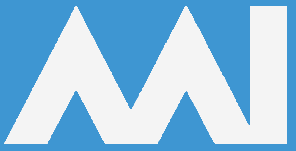 Kragujevac, Serbia, May 23-24, 2024paper title (Times New Roman, 12 pt, bold)First A. Author1*, Second B. Author2, Third C. Author2 (authors, 11 pt, bold)1 Computer Science and Artificial Intelligence Laboratory (Times New Roman, 11pt.)Massachusetts Institute of Technology, 32 Vassar St, Cambridge, MA 02139, USAe-mail: first@first.com2 Faculty of Engineering, University of Kragujevac, 6 Sestre Janjica Street, 34000 Kragujevac, Serbiae-mail: second@second.com, third@third.com*corresponding authorAbstract (150 - 250 words):Format of paper should be Word document. The paper has to be written in English using single spacing and Times New Roman font with 11 pt size. Keywords: word, word, word, word, word. (small letters, Times New Roman, 11pt)1. Introduction (section title, 11 pt, bold)(Times New Roman, 11pt) Artificial intelligence (AI) has revolutionized information technology. The new economy of information technology has shaped the way we live today. The Serbian International Conference on Applied Artificial Intelligence (SICAAI) will provide an excellent international forum for sharing knowledge and results in theory, methodology and applications of Artificial Intelligence and Machine Learning in academia and industry.Nowadays, artificial intelligence has been used in every company where intelligence elements are embedded inside sensors, devices, machines, computers and networks. The conference organizers aim to gather the attention and contribution from researchers, academicians, and scientists from various fields of Artificial Intelligence community to create an integrated approach towards global exchange of information on technological advances, scientific innovations, and the effectiveness of various regulatory programs towards Artificial Intelligence application.2. Instructions(Times New Roman, 11pt) Full papers should have at least 6 pages, with figures and tables within the text). Literature or references are cited in the text by number in angular parentheses, e.g. [1]. Literature list does not count into the page numbers limit.2.1 Instructions… (subsection title, 11 pt, italic)(Times New Roman, 11pt) Equations are to be prepared with Word’s Equation Editor or by MathType. Parameters for equation typing are the size 11 pt TNR; subscripts and superscripts 9 pt, sub-subscripts are 7 pt. Numbers, parentheses and capital Greek symbols are not italic. All latin type variables A, B, X, Y, a, b, x, y as well as small Greek symbols are italic. For example: Sanford [1] generalizes the previous solution by considering a complex function,	(1)Graphs/Illustrations/Tables should be placed on the appropriate page, with the corresponding consecutively number and explanations under them (10 pt). The Figure 1 shows…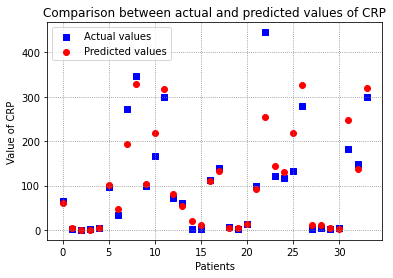 Figure 1. Picture…Figures and tables are centred … The text in Tables is TNR 10 pt, and is centered in table columns. See example below. It is shown in Table 1 that…Table 1. Example Please keep yourself to this template in preparing your paper, some deviations from proposed form are acceptable and will be corrected by the editors.Looking forward to meet you in Kragujevac. More information will be available at  http://aai2024.kg.ac.rs/. 3. Conclusions(Times New Roman, 11pt) Abstracts will be available in digital form. Please, also give these information to other participants you know. Thank you for your contribution. The Organizing Committee.References:Gao Y et al., Machine learning based early warning system enables accurate mortality risk prediction for COVID-19. Nature communications 11(1):1-10, 2020.Moradi S, Oghli MG, Alizadehasl A, Shiri I, Oveisi N, Oveisi M, Maleki M, Dhooge J,  MFP-Unet: A Novel Deep Learning Based Approach for Left Ventricle Segmentation in Echocardiography. Physica Medica 76:58-69, 2019.Hassanien AE, Chang KC, Mincong T, Advanced Machine Learning Technologies and Applications, Springer, 2021.ResultsCase 1Case 1Case 1Case 1R131.245.9R22.32.387.9